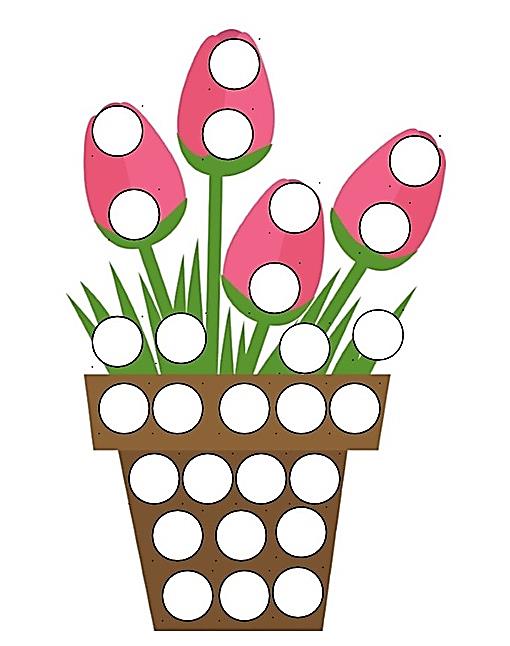 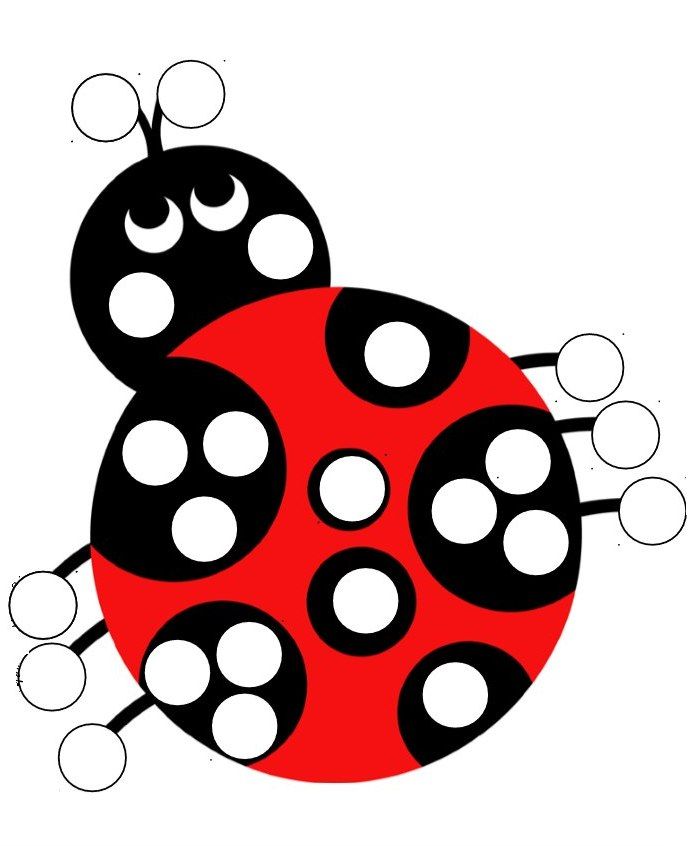 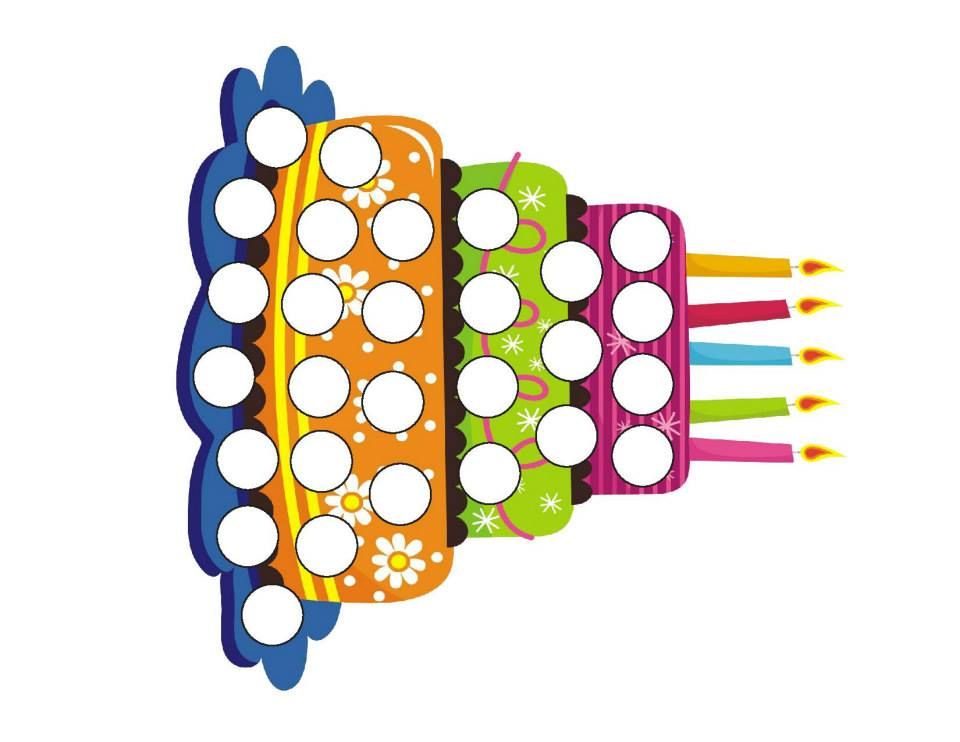 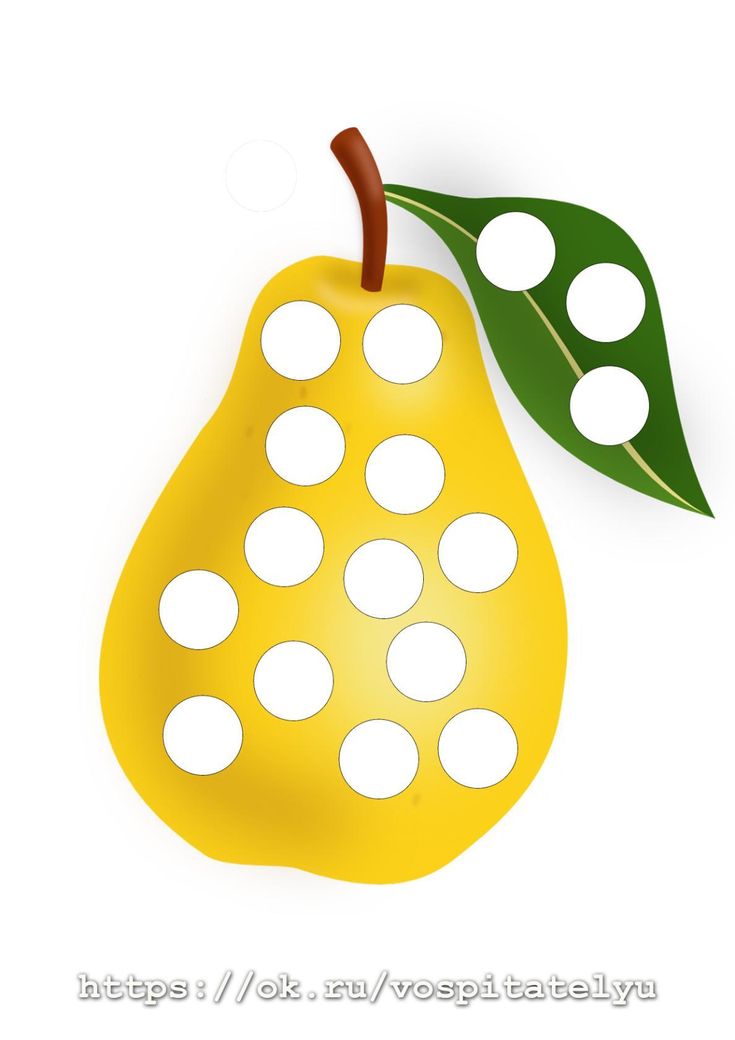 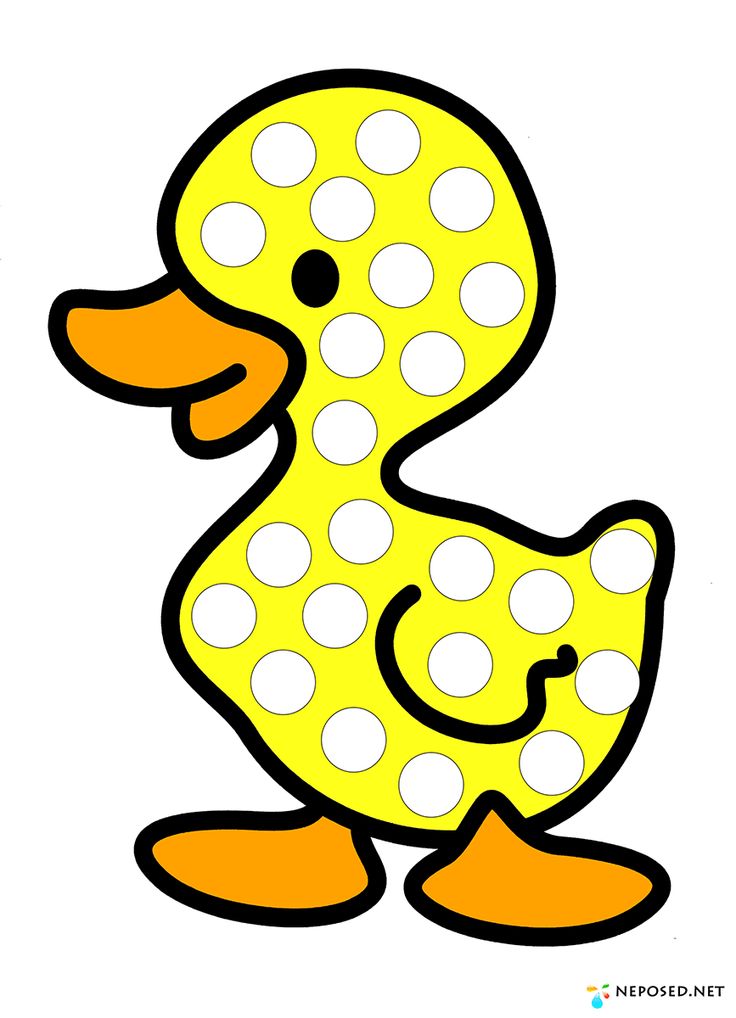 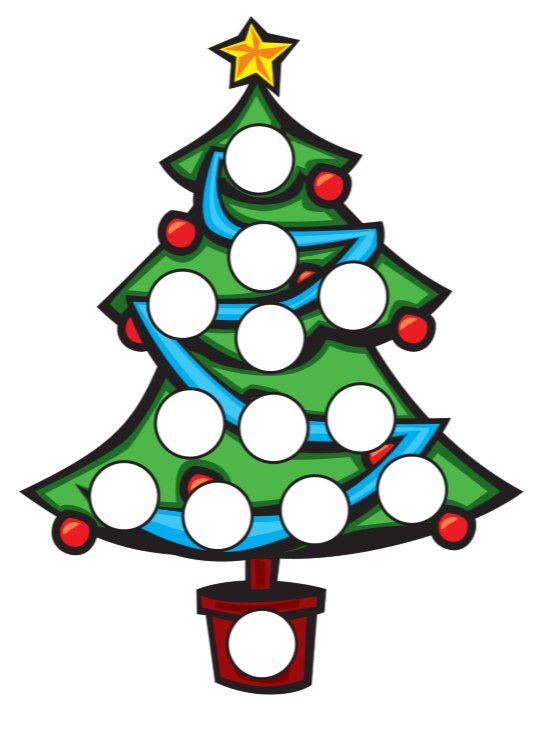 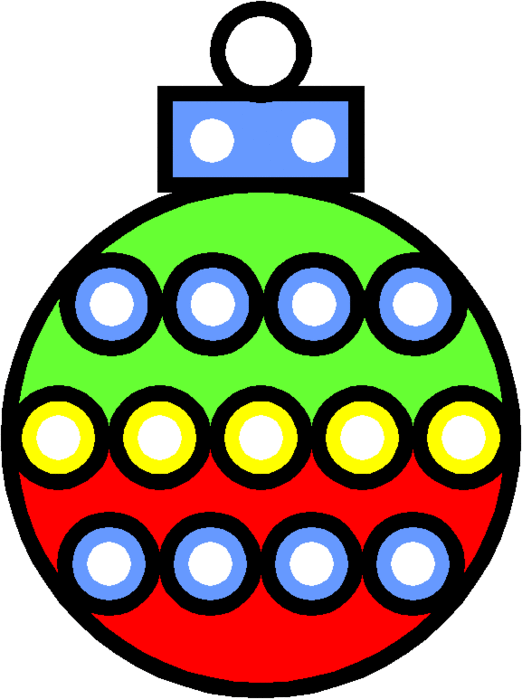 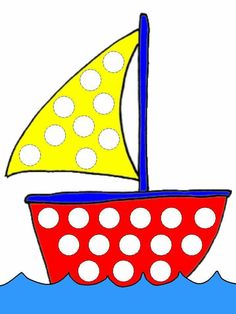 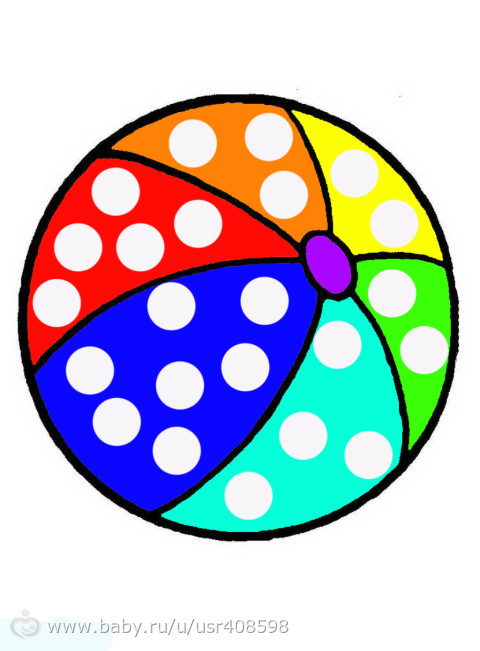 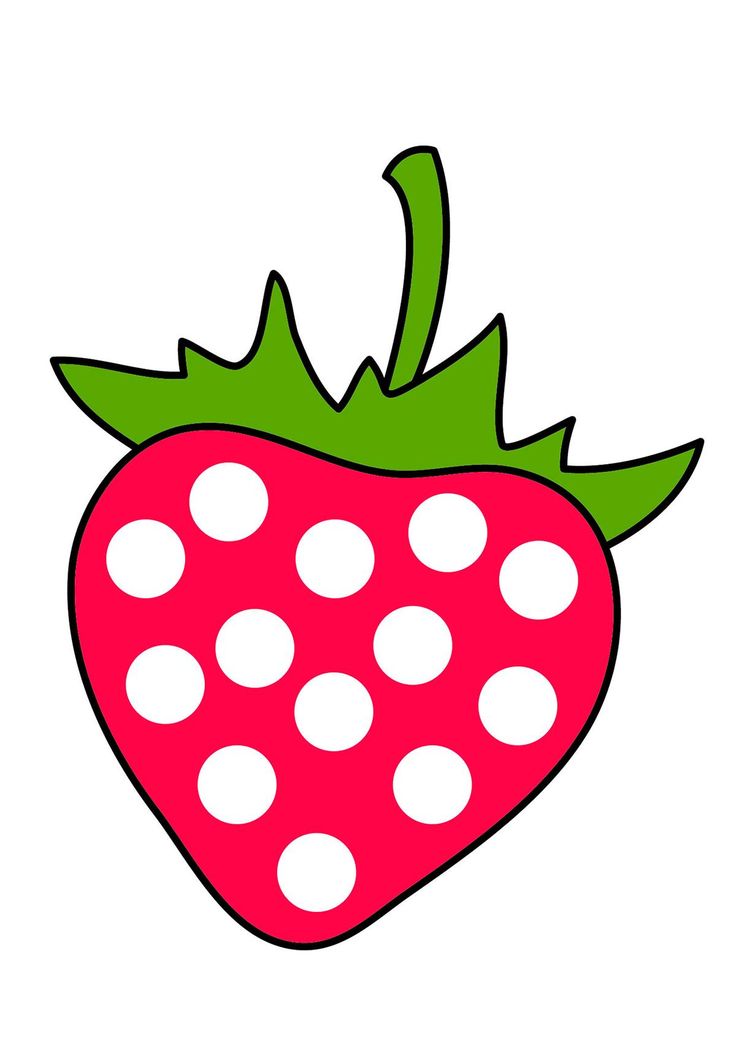 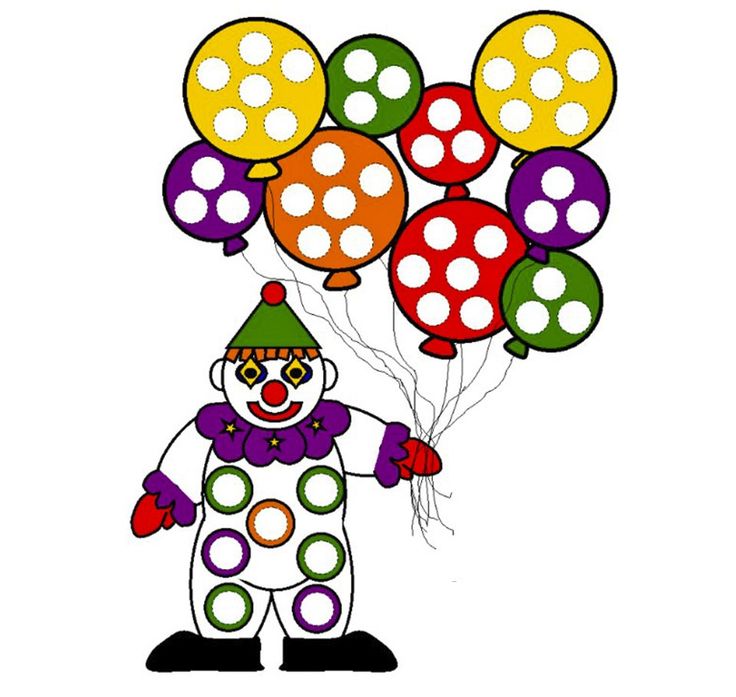 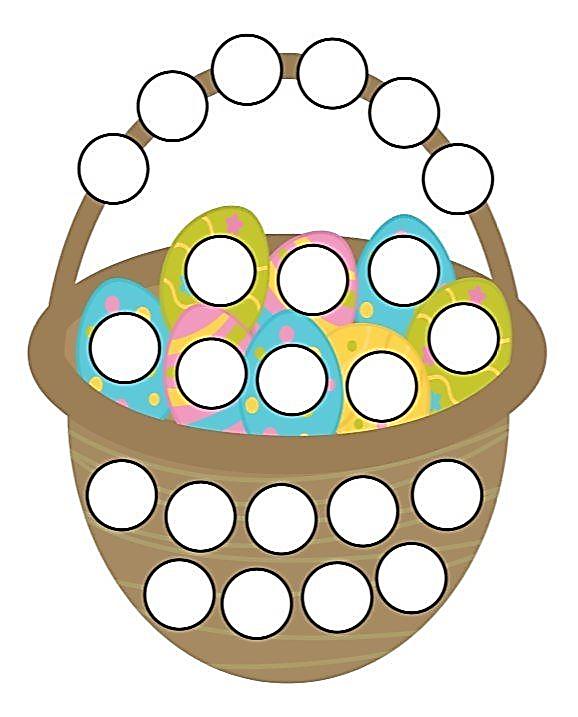 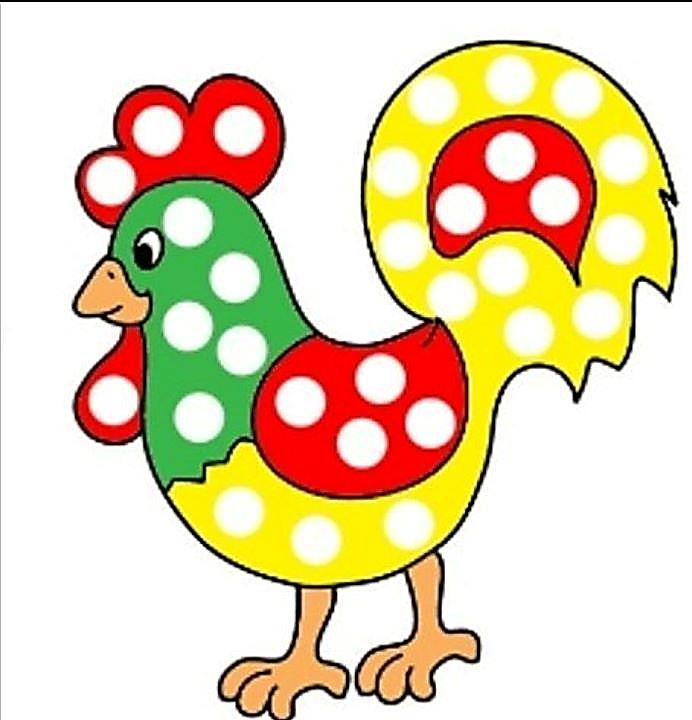 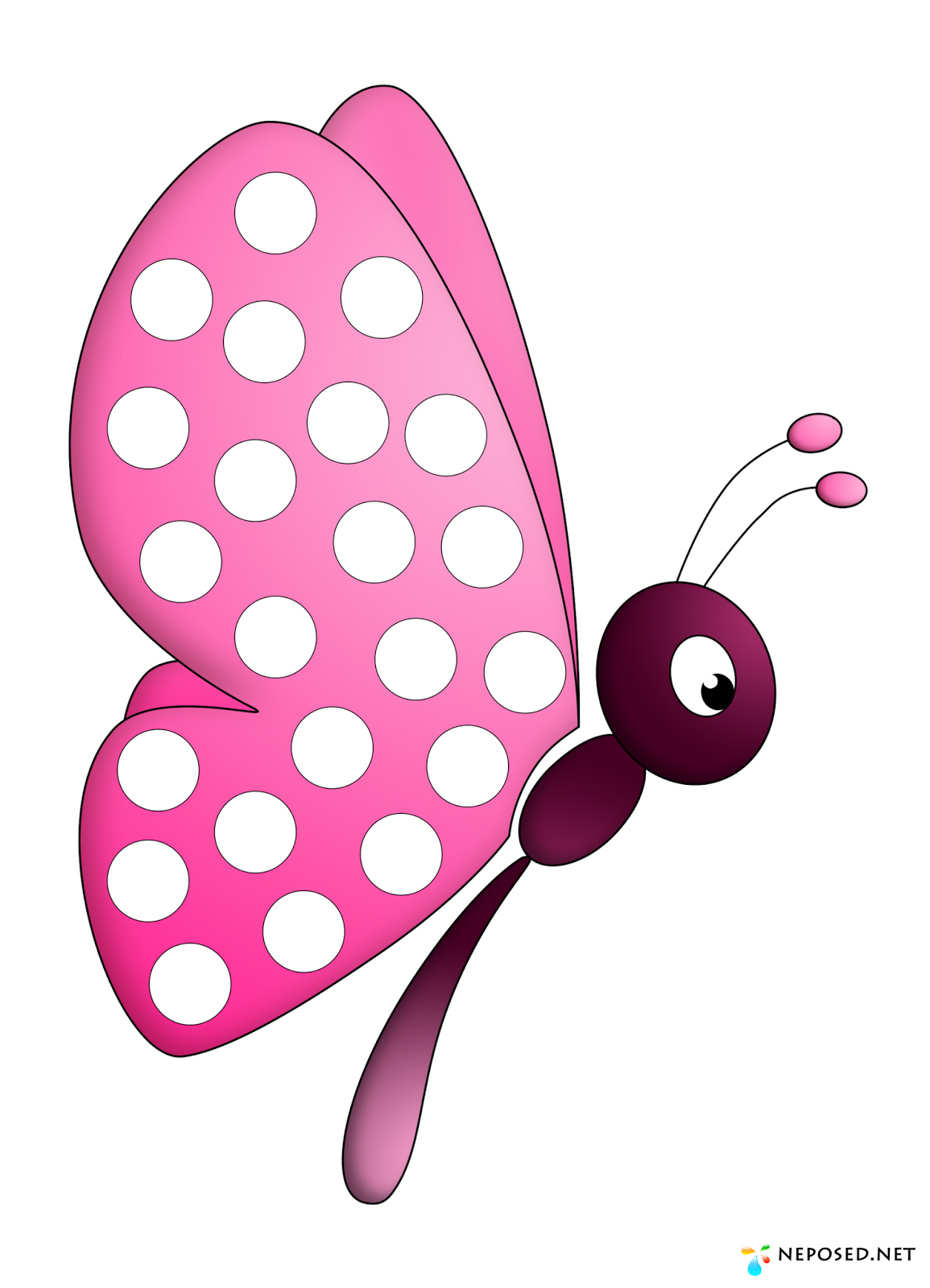 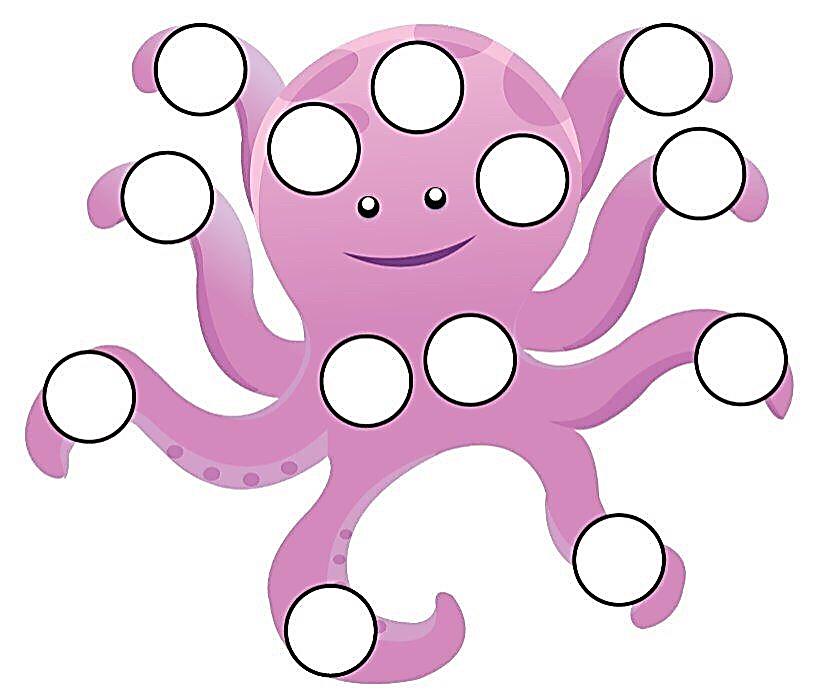 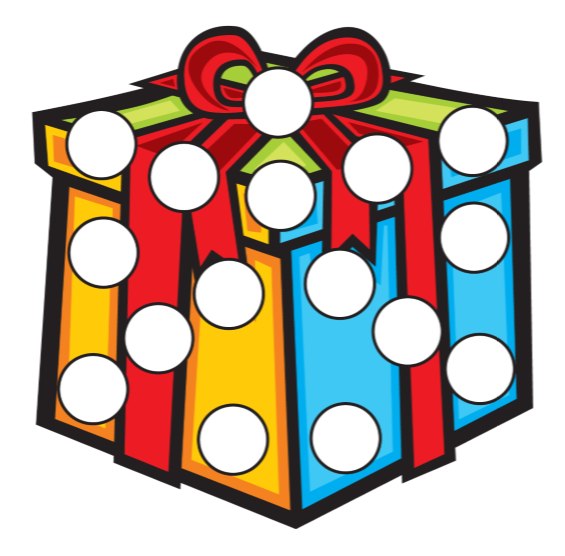 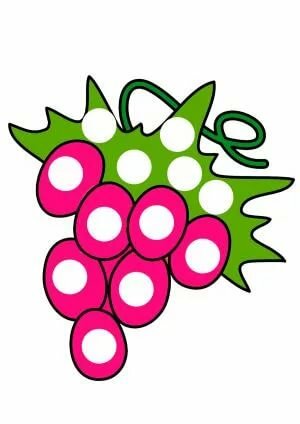 \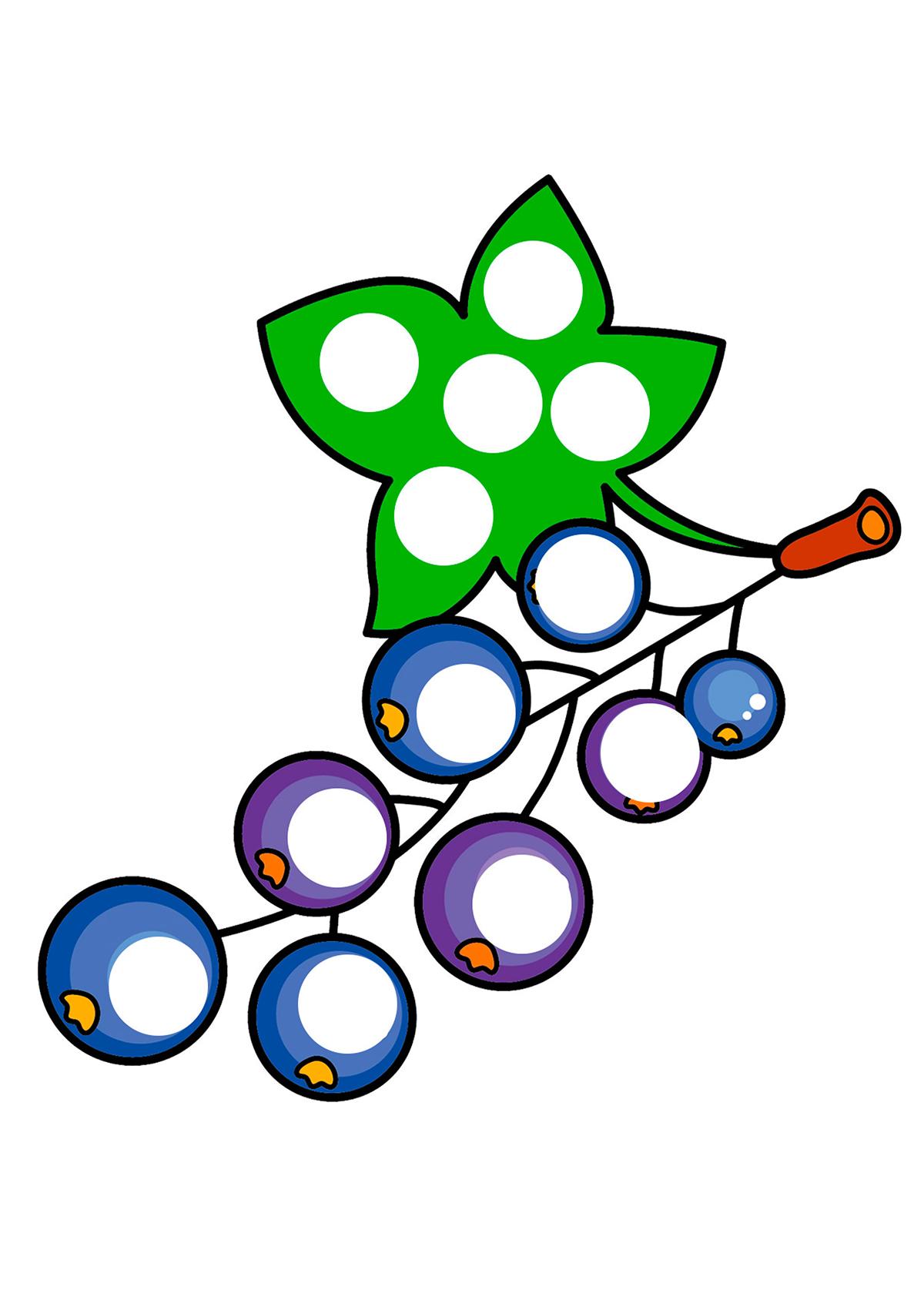 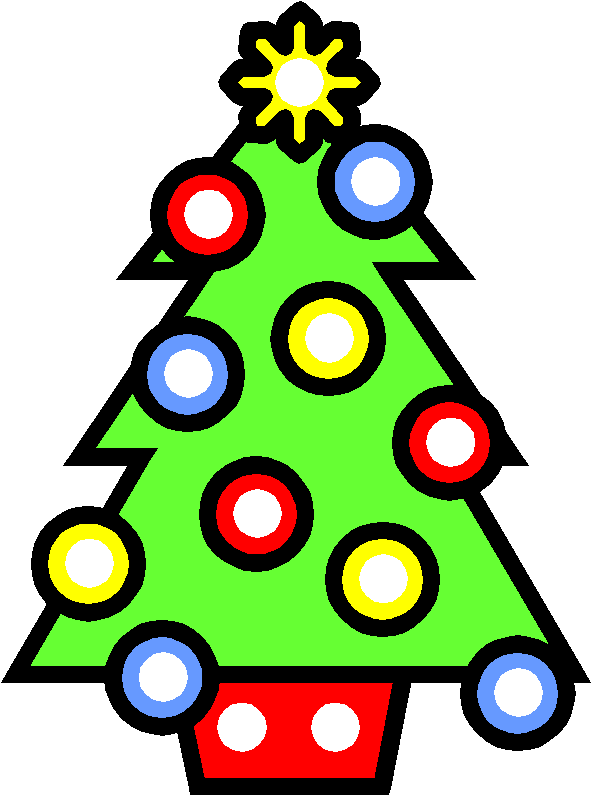 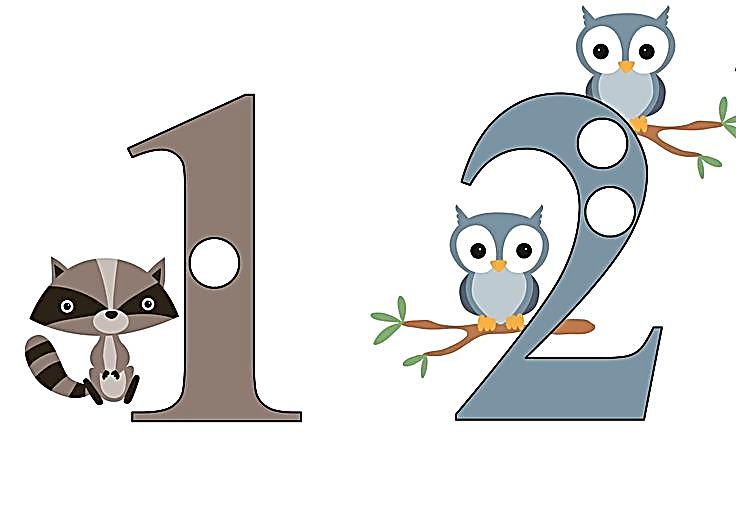 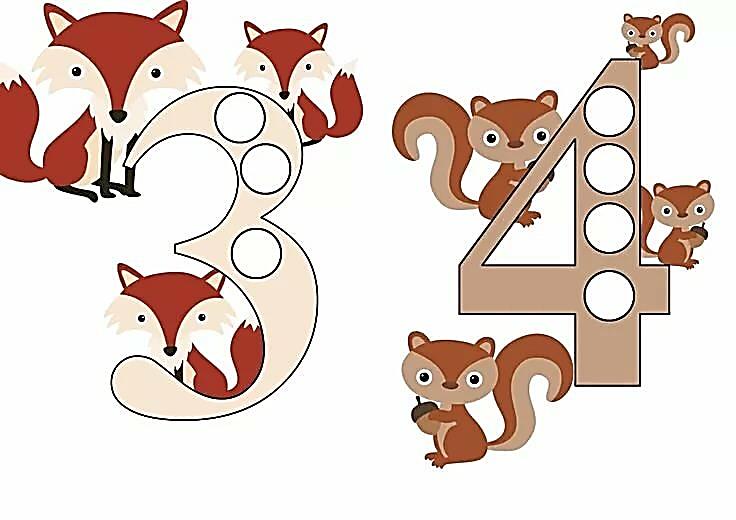 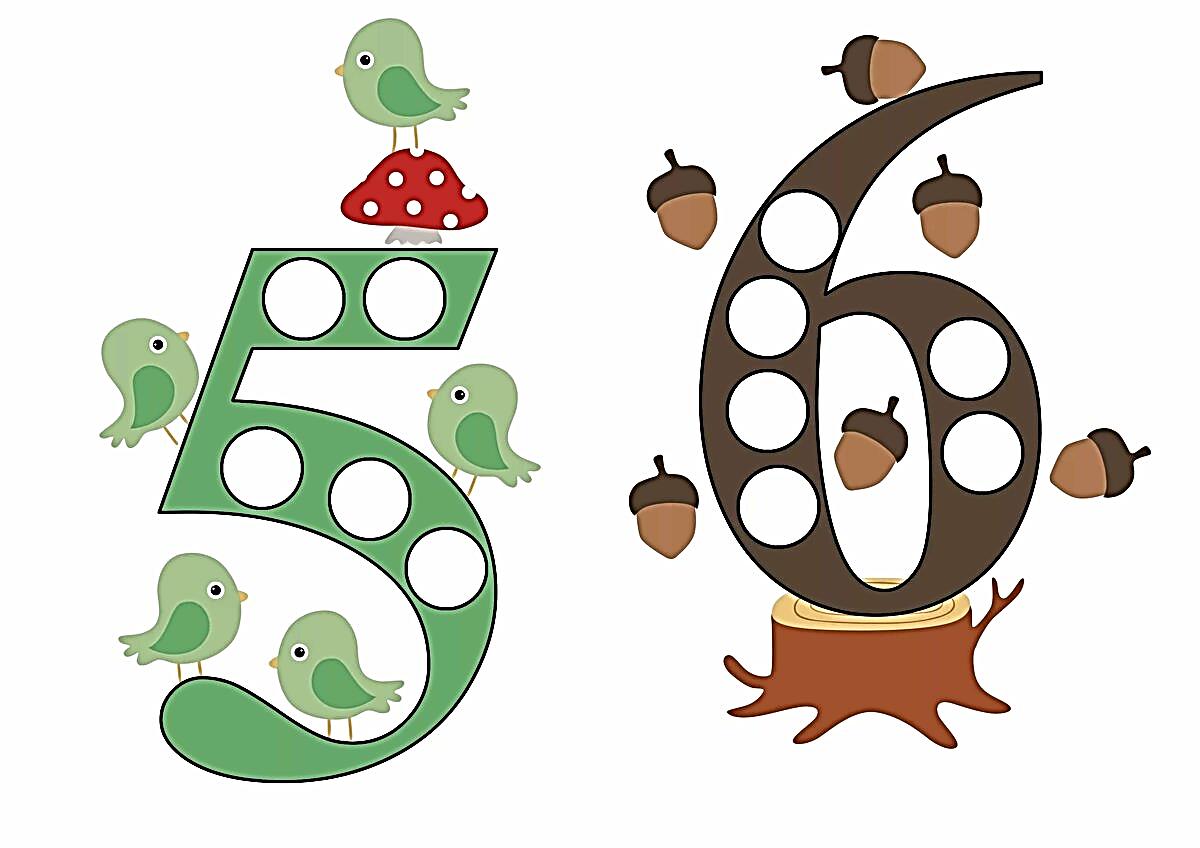 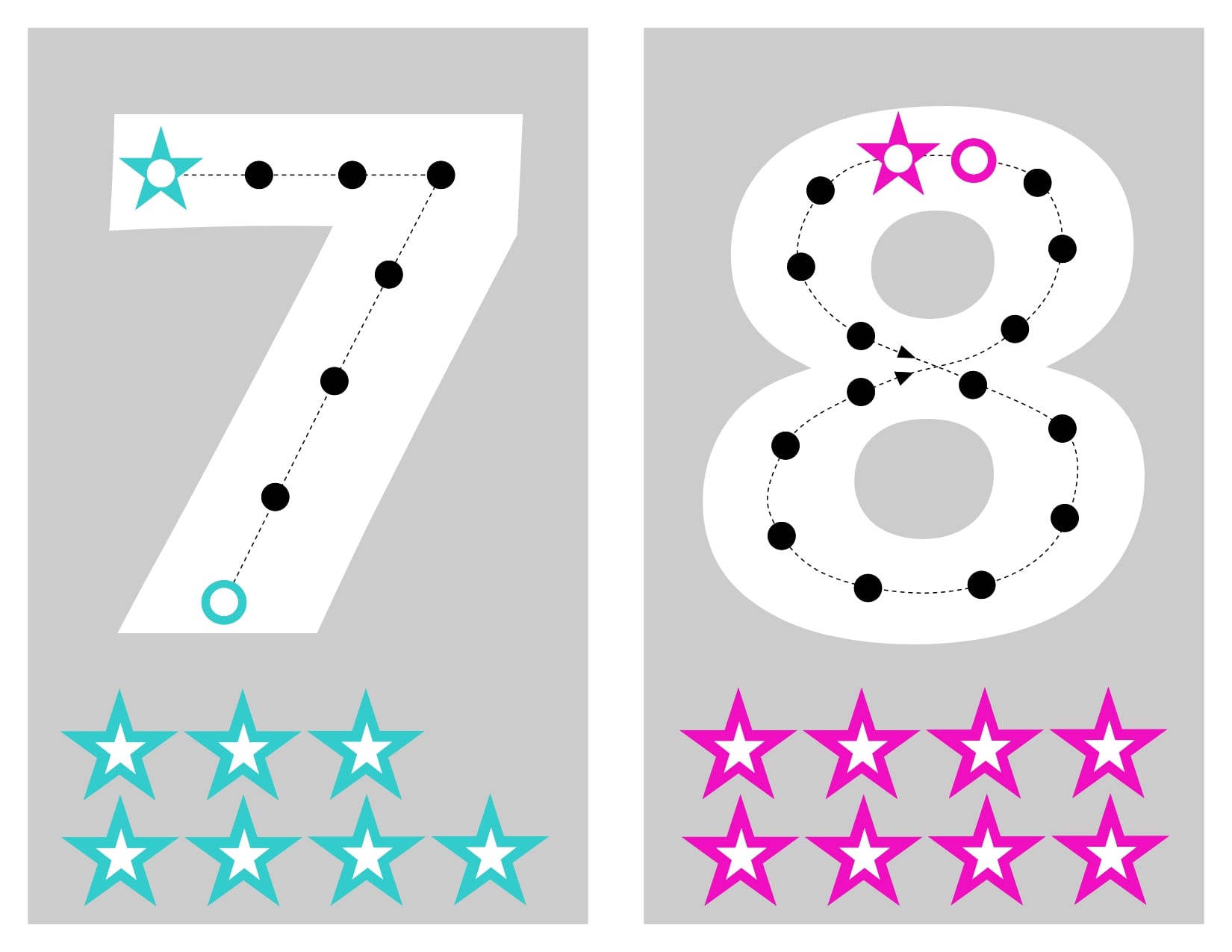 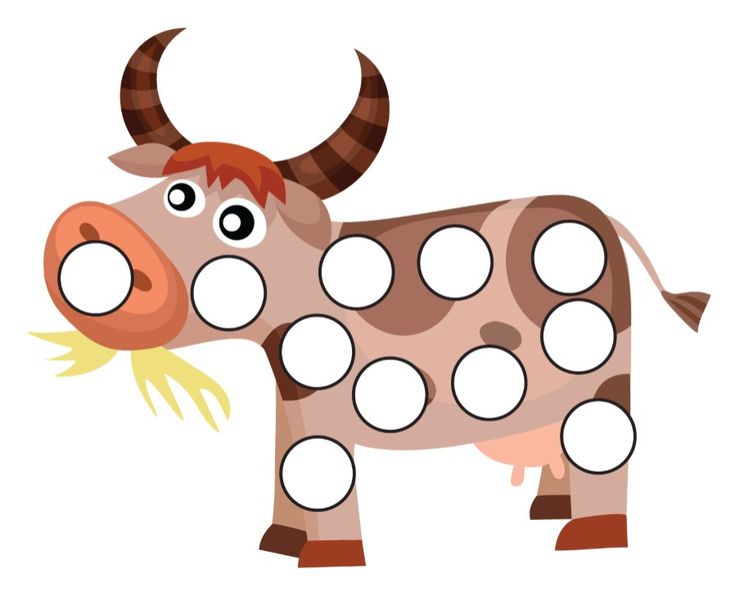 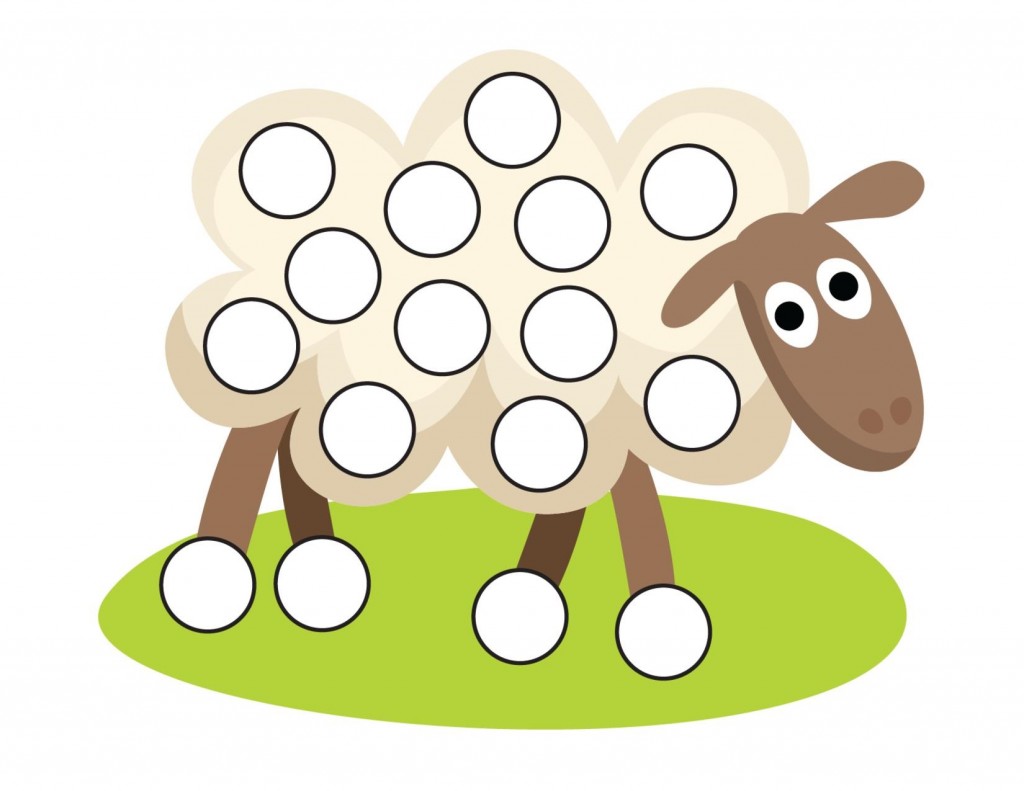 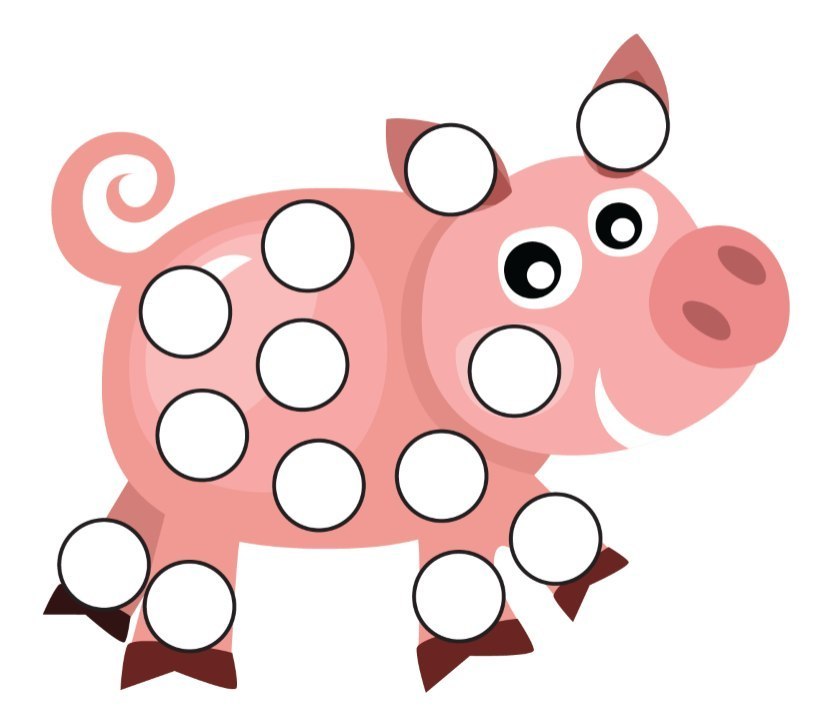 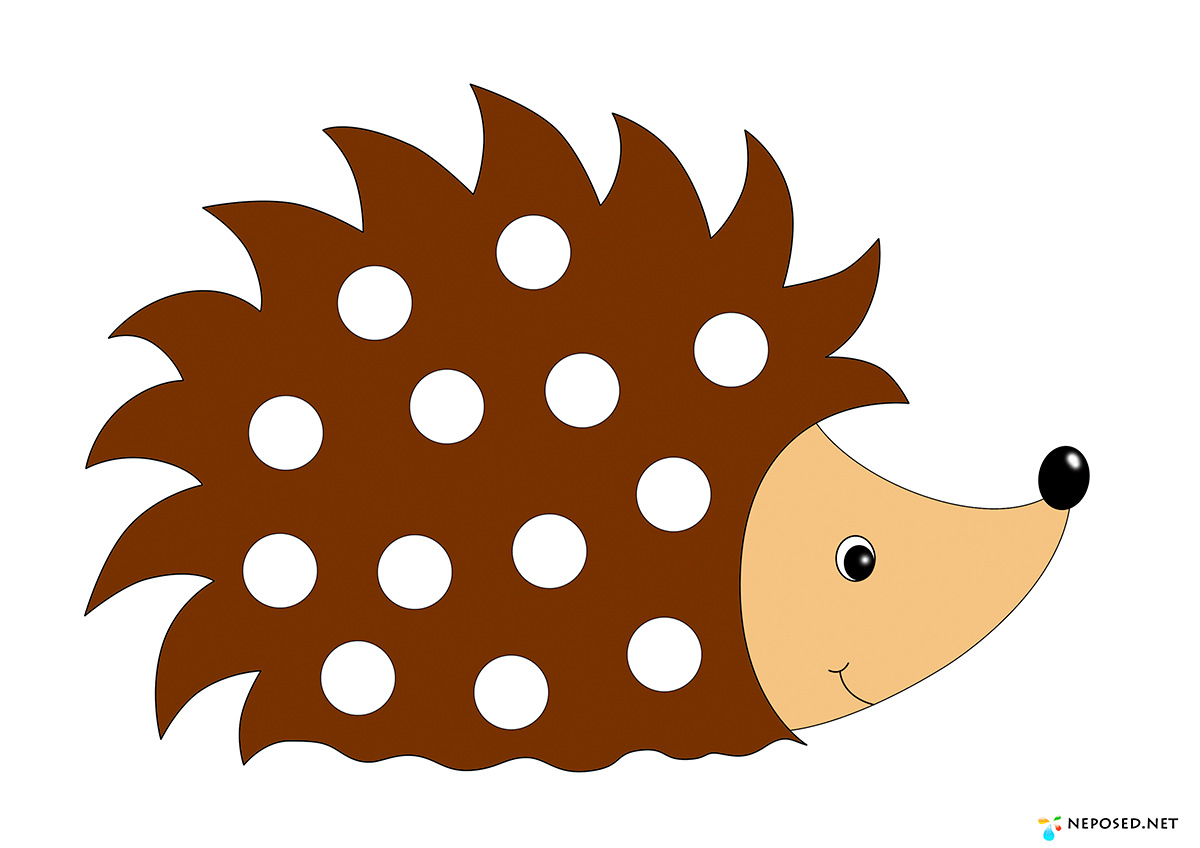 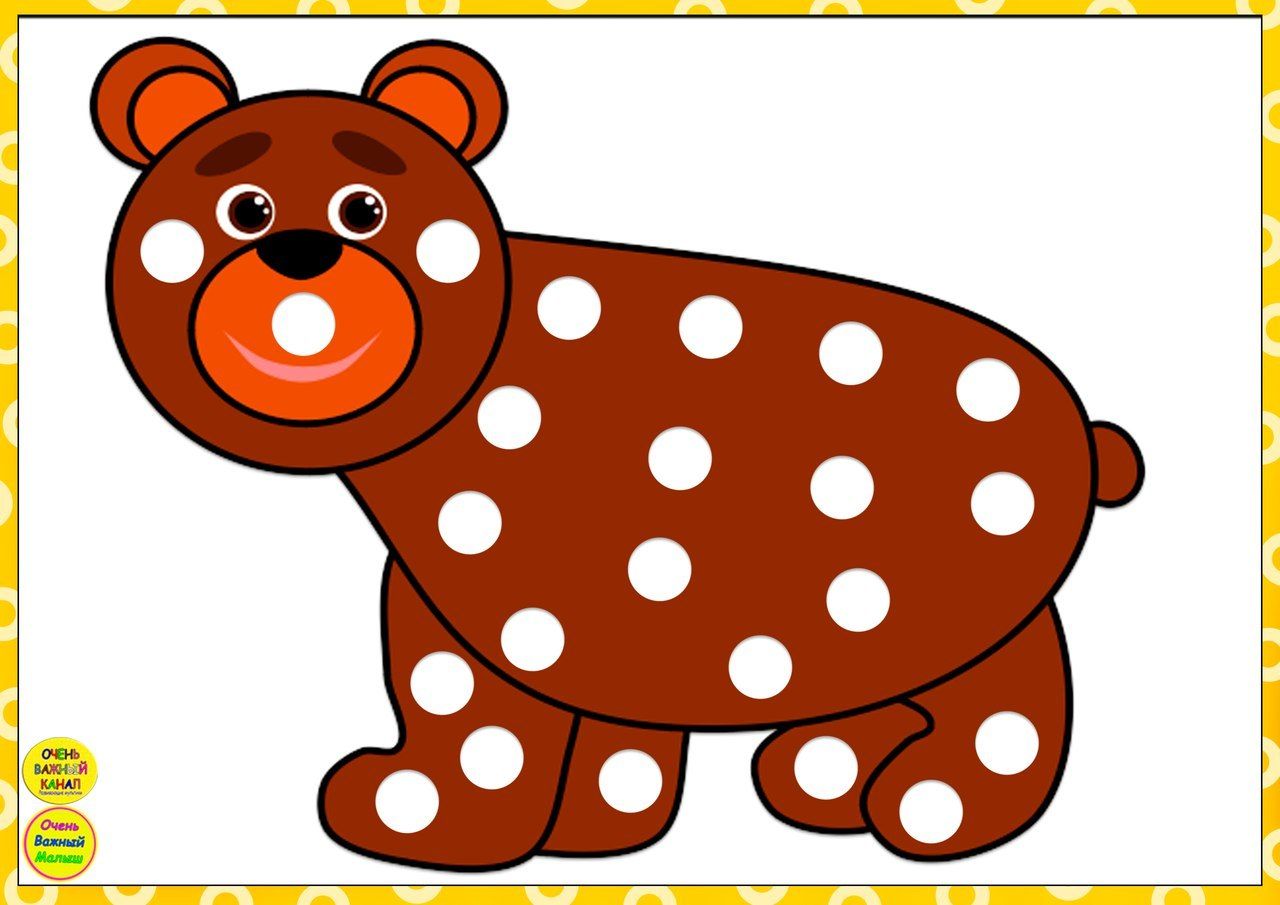 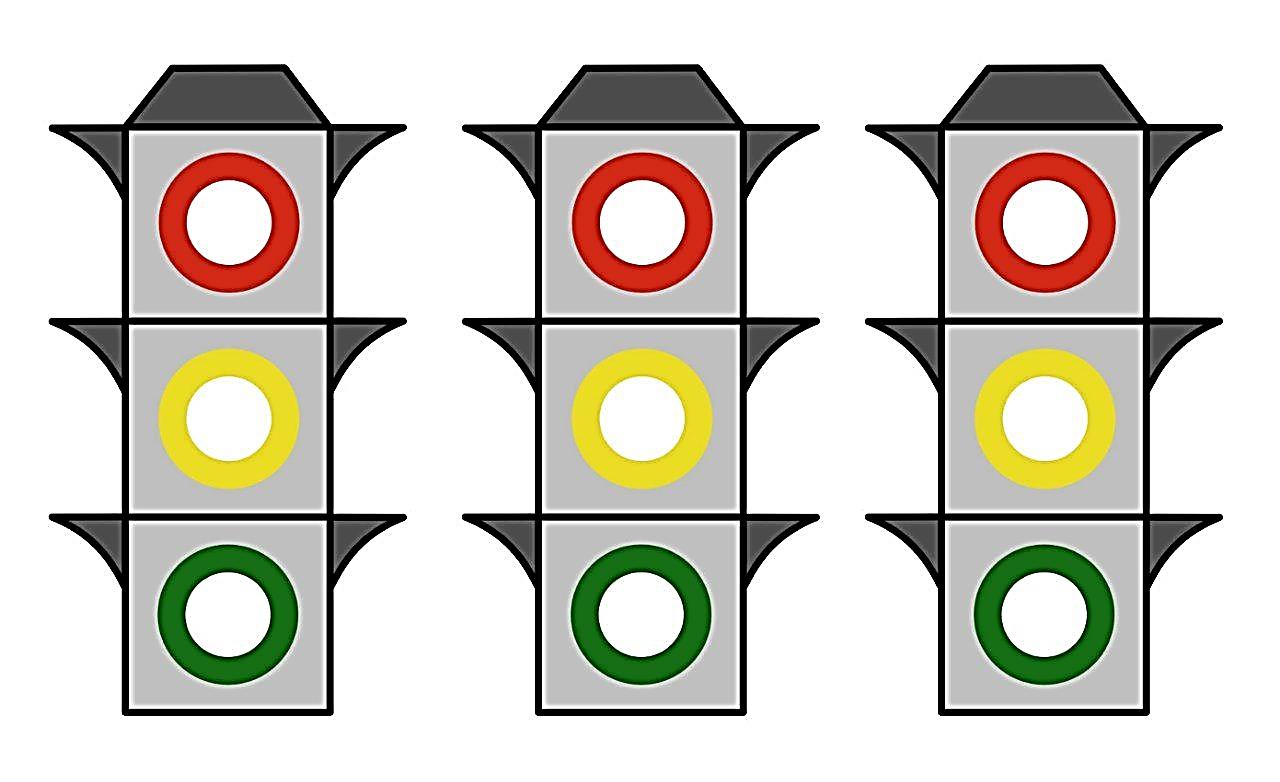 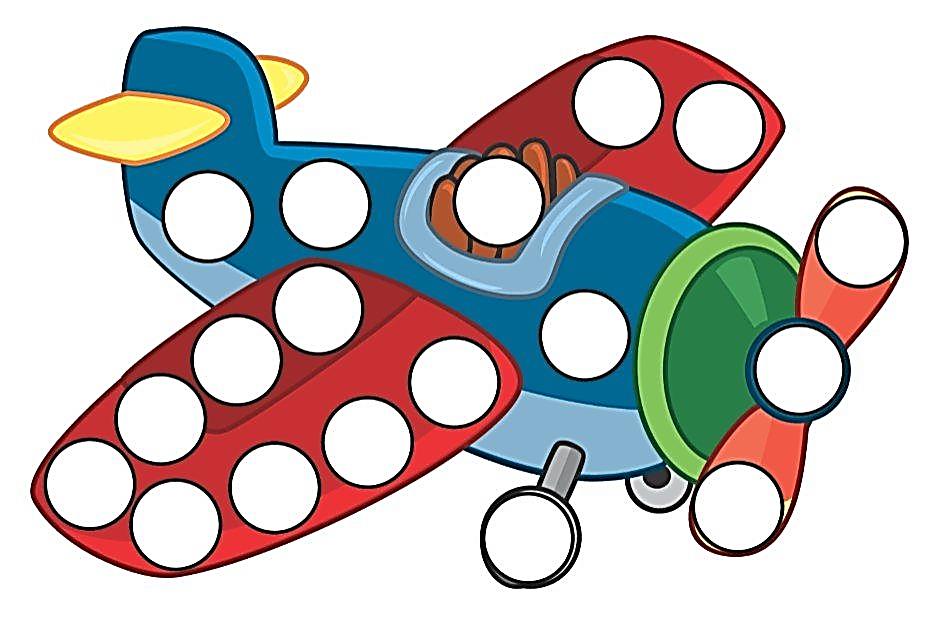 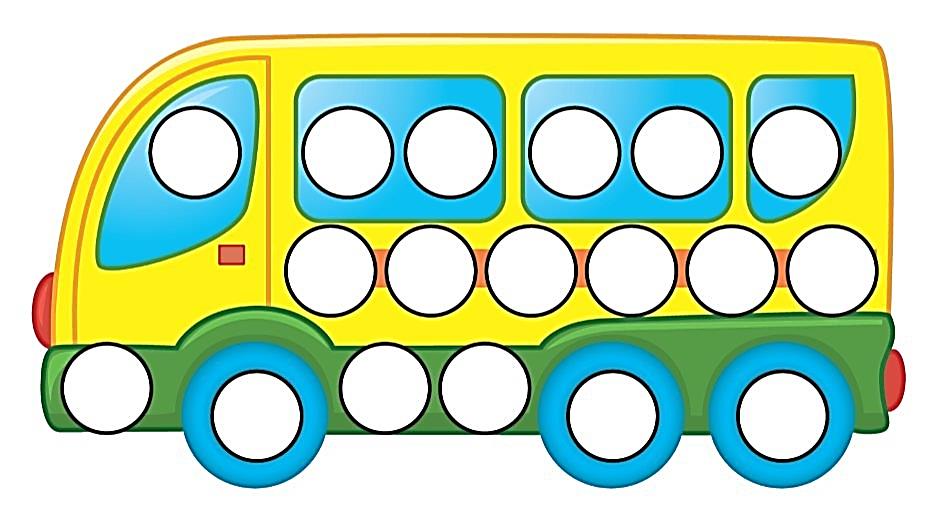 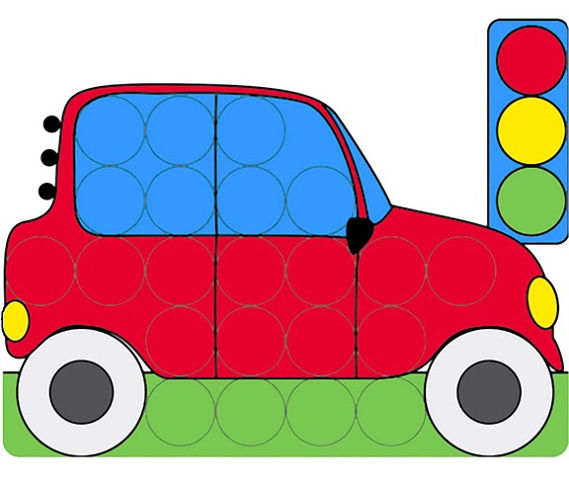 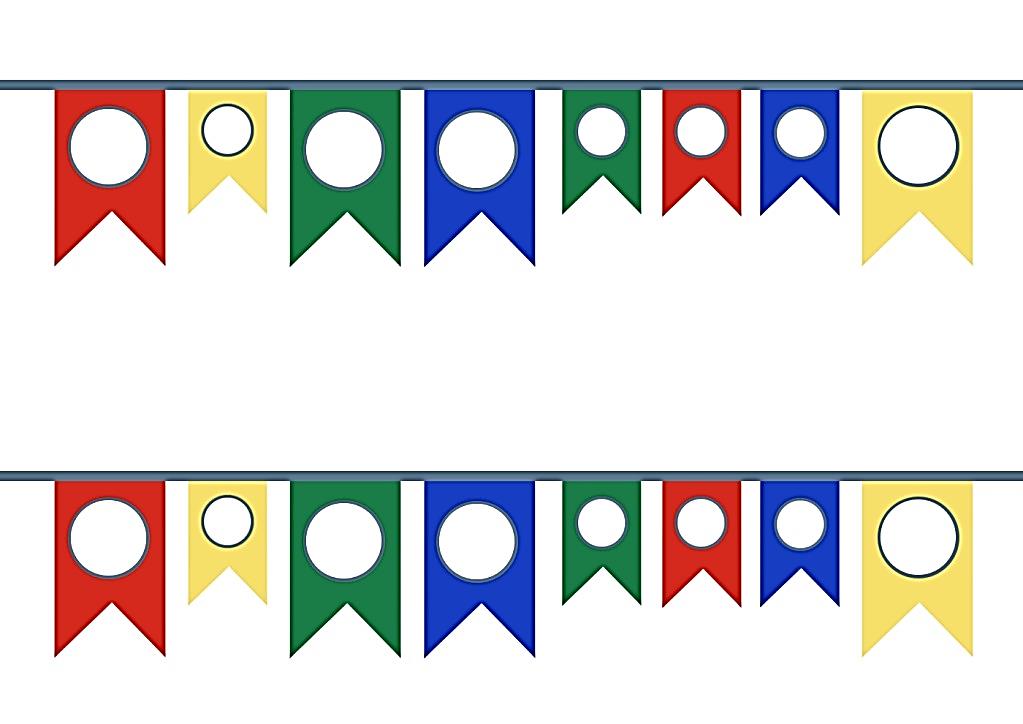 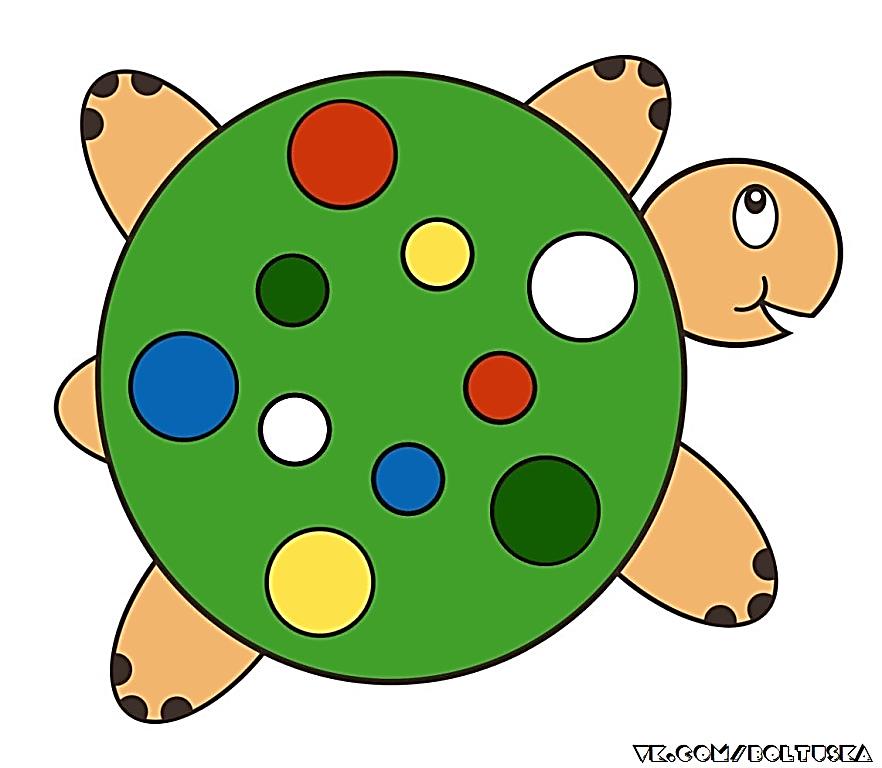 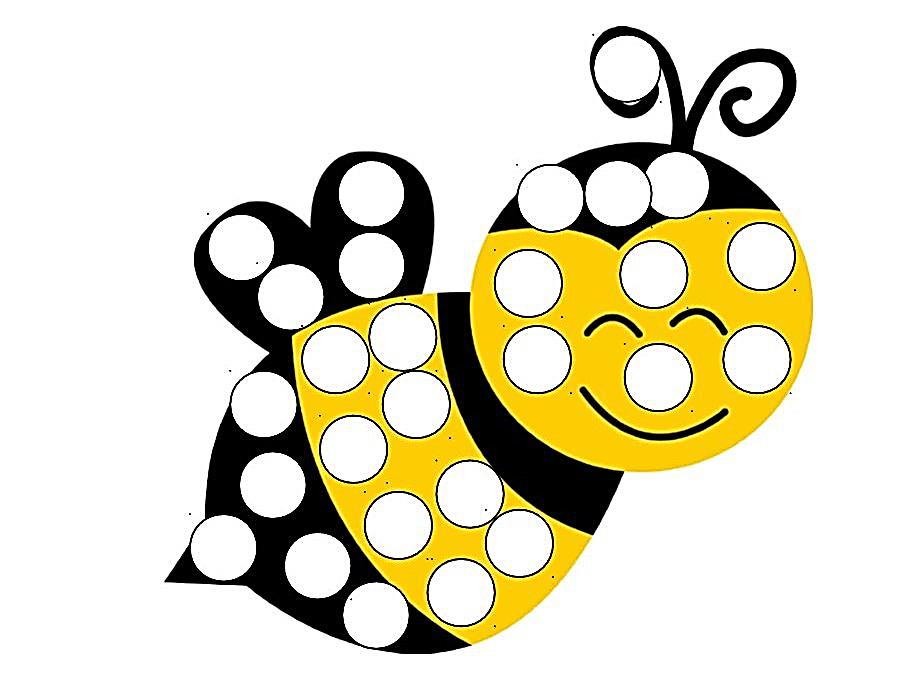 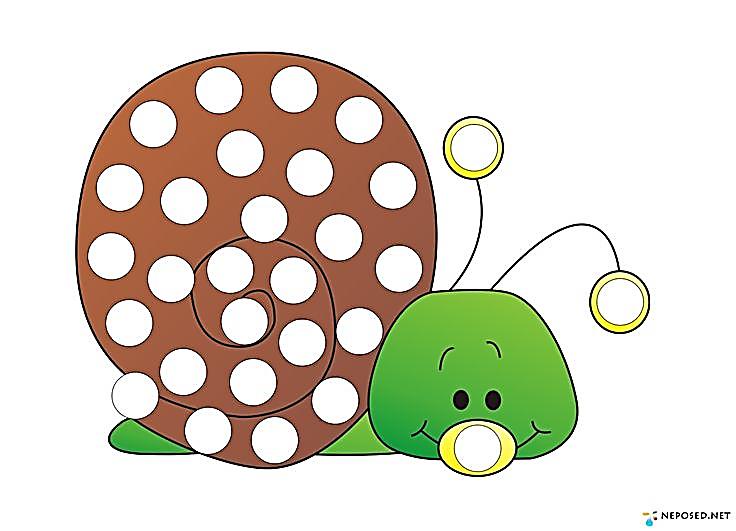 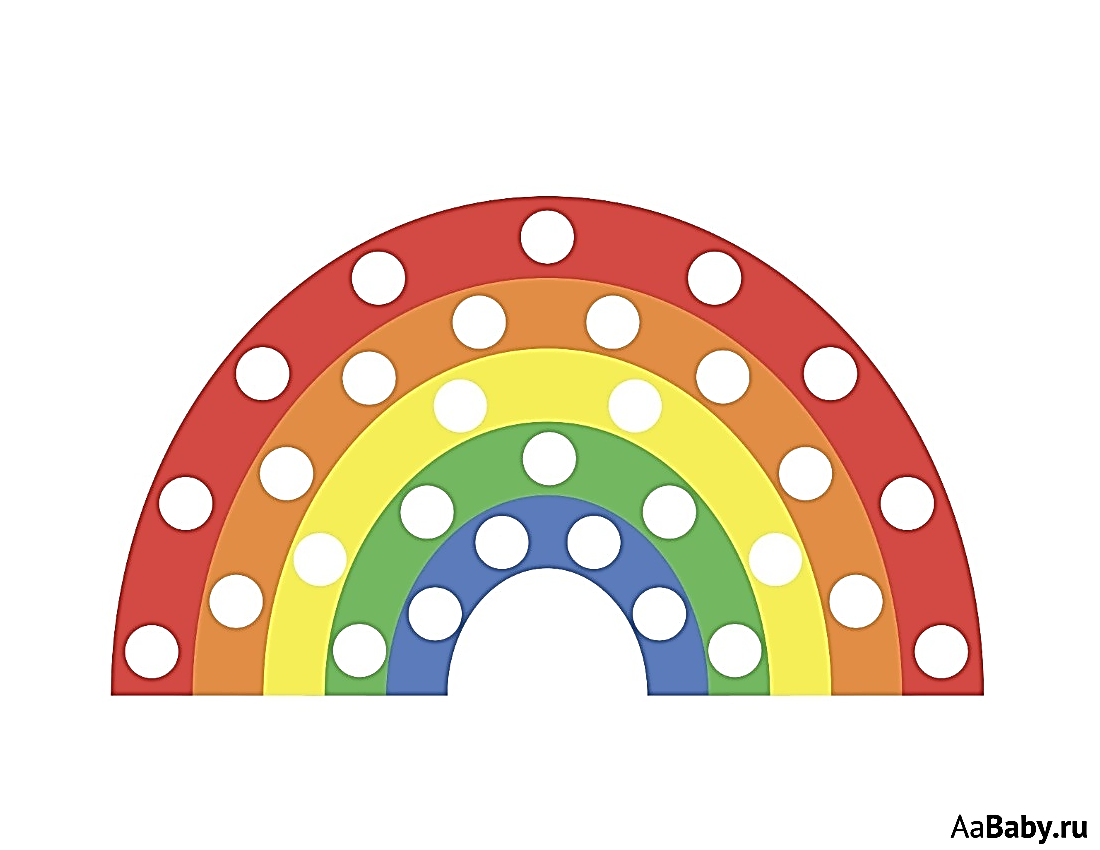 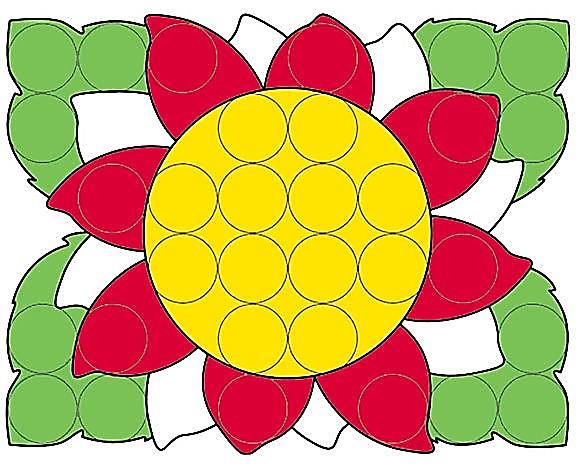 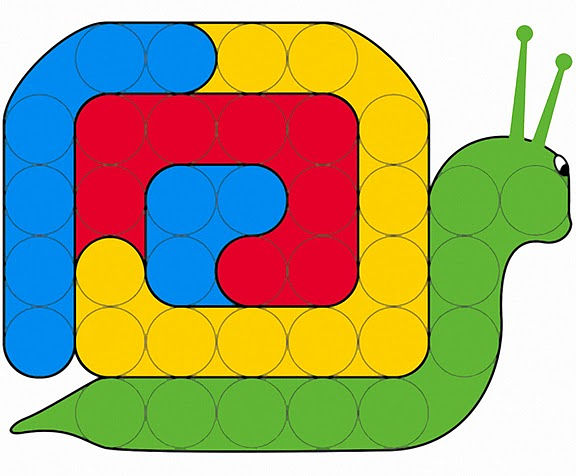 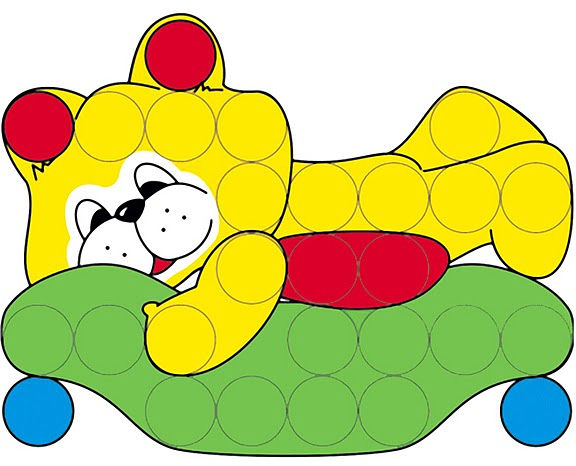 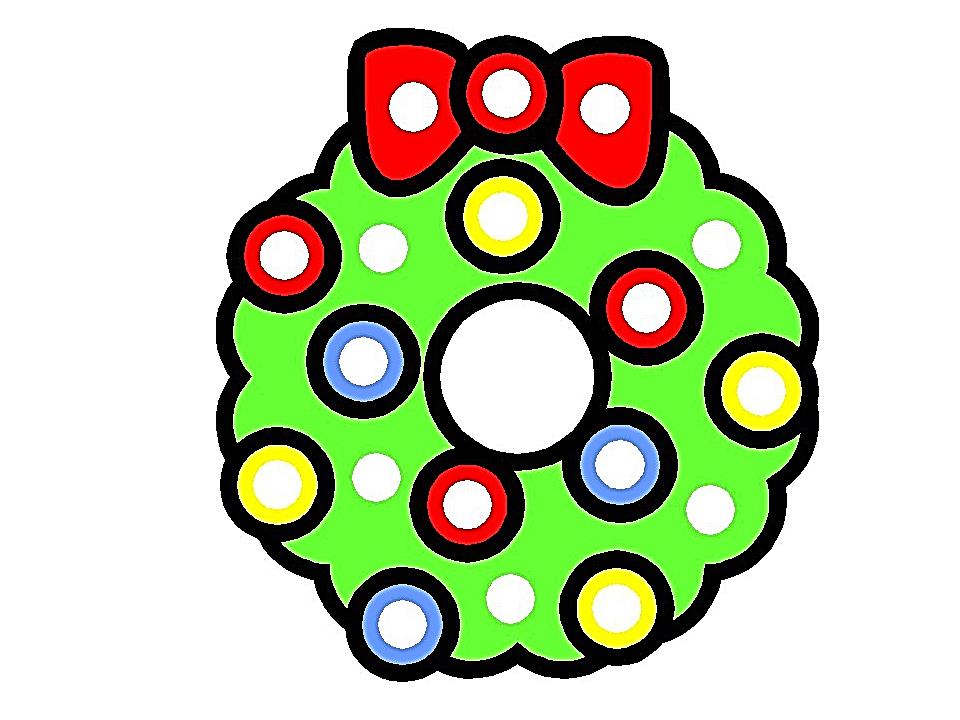 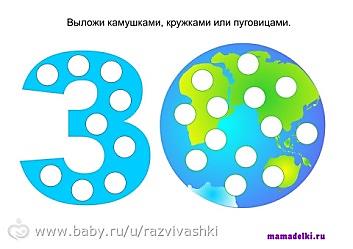 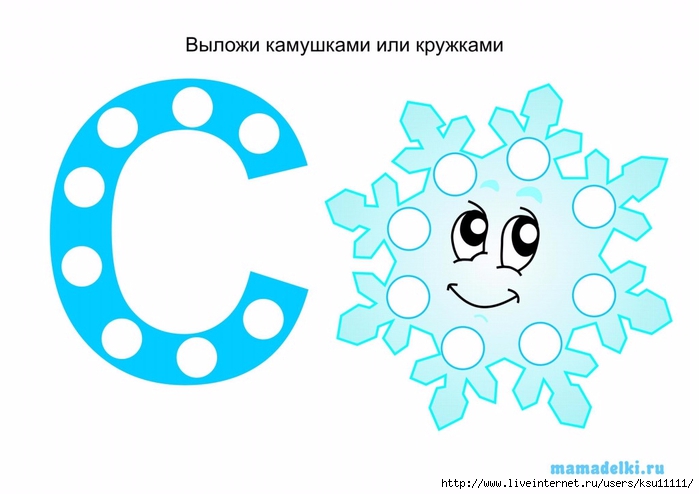 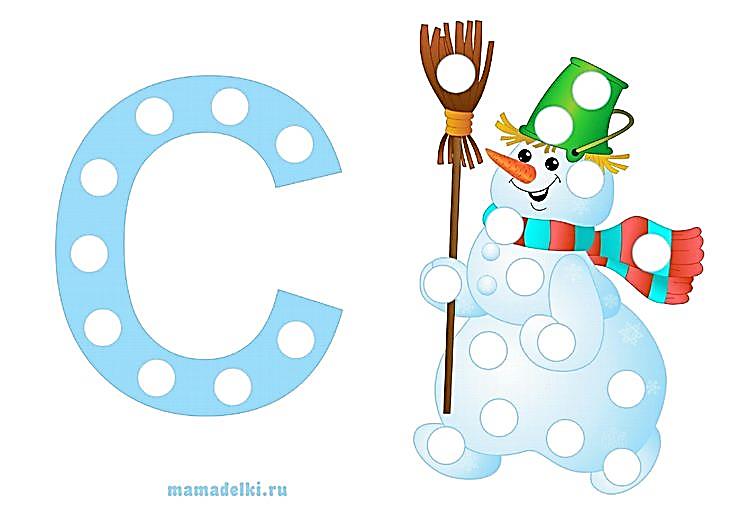 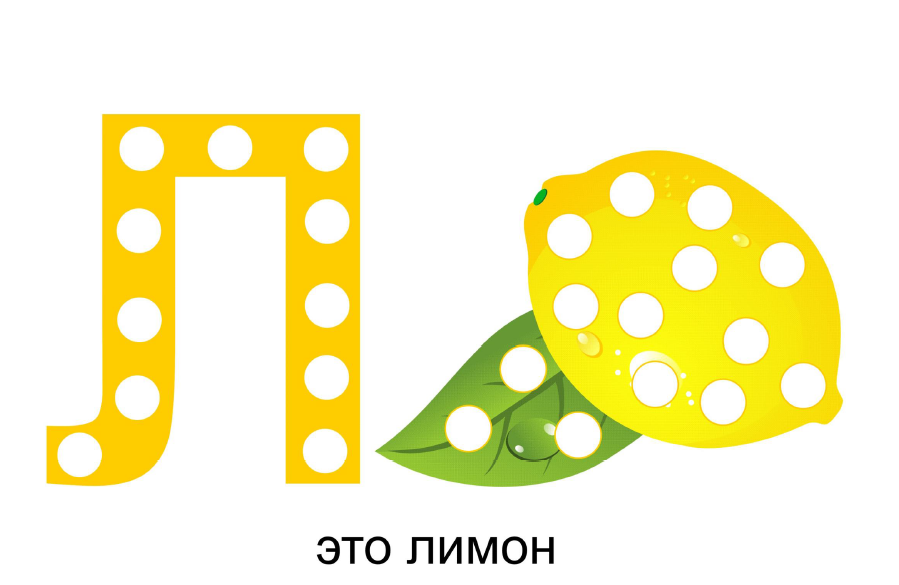 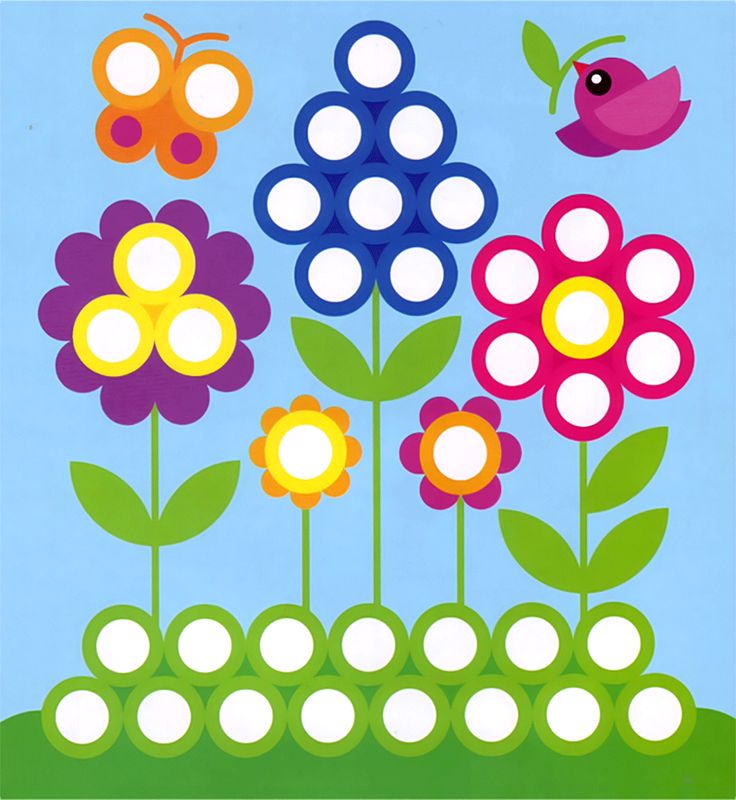 